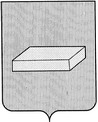 ПОСТАНОВЛЕНИЕАдминистрации городского округа ШуяИвановской областиот 01.09.2020  № 920г. ШуяО внесении изменений в постановление Администрации городского округа Шуя от 30.01.2020 года №90 «О закреплении муниципальных общеобразовательных организаций, реализующих основные общеобразовательные программы начального общего, основного общего и среднего общего образования,за территориями городского округа Шуя»В соответствии с Федеральным Законом от 29.12.2012 г. №273-ФЗ «Об образовании в Российской Федерации», Приказом  Министерства образования и науки Российской Федерации от 30.08.2013 года №1015 «Об утверждении Порядка организации и осуществления образовательной деятельности по основным общеобразовательным программам - образовательным программам начального общего, основного общего и среднего общего образования», Приказом Министерства образования и науки от 22.01.2014   № 32 «Об утверждении Порядка приема граждан на обучение по образовательным программам начального общего, основного общего и среднего общего образования», Уставом городского округа Шуя, и на основании экспертного заключения от 19.05.2020 № 1371 главного правового управления Правительства Ивановской области,  Администрация городского округа Шуя п о с т а н о в л я е т:1.  Внести в  постановление Администрации городского округа Шуя от 30.01.2020 №90 «О закреплении муниципальных общеобразовательных организаций, реализующих основные общеобразовательные программы начального общего, основного общего и среднего общего образования, за территориями городского округа Шуя» (далее - Постановление) следующие изменения: 1.1. наименование  Постановления изложить в новой редакции: «О закреплении муниципальных образовательных организаций, реализующих основные общеобразовательные программы начального общего, основного общего и среднего общего образования, за территориями городского округа Шуя»:1.2. пункт 1 Постановления изложить в новой редакции: «закрепить муниципальные образовательные организации, реализующие основные общеобразовательные программы начального общего, основного общего и среднего общего образования, за территориями городского округа Шуя согласно приложениям.2. Управлению оргработы, документационного и информационного обеспечения Администрации городского округа Шуя разместить настоящее Постановление на официальном сайте муниципального образования в сети Интернет и опубликовать в «Вестнике городского округа Шуя».         3. Контроль за исполнением настоящего постановления возложить на  заместителя главы Администрации городского округа Шуя по социальным вопросам.Глава городского округа Шуя                                                   Н.В. КорягинаПриложение к постановлению Администрации городского округа Шуяот    __________ №___________ЛИСТ СОГЛАСОВАНИЯк проекту правового актаПостановление Администрации городского округа Шуя «О внесении изменений в постановление Администрации городского округа Шуя от 30.01.2020 года №90 «О закреплении муниципальных общеобразовательных организаций, реализующих основные общеобразовательные программы начального общего, основного общего и среднего общего образования,за территориями городского округа Шуя»(название правового акта)Проект правового акта вносит:    отдел образования             (наименование управления, отдела)В связи, с чем вносится проект          текущие вопросы(в соответствии с решением вышестоящих организаций,в порядке контроля, текущие вопросы и т.д.)Проект согласован:Комитет правового обеспечения				 (Яровицын А.Л.)Ответственный исполнительСошникова Е.Н.тел.4-15-43«____»__________2020 г.Образовательная организацияАдрес организации,телефонТерритория городского округа ШуяМуниципальное общеобразовательное учреждение гимназия № 1155900, г.Шуя Ивановская областьул.Зинаиды Касаткиной, д.108(49351)38764Улицы:Васильевская 43-119, 32-861 Восточная (полностью)2 Восточная (полностью)Генерала Горбатова 4-12,7,9Дуниловская (полностью)Зинаиды Касаткиной (полностью)Костромская (полностью)Ленина (полностью)Малахия Белова (полностью)1, 2, 3, 4 ПушкинскаяСадовая (полностью)Союзная (полностью)Театральная (полностью)Чехова 1-5, 4-141, 2, 3 Юрчаковские (полностью)Площади:Зеленая (полностью)Комсомольская 1-19Ленина (полностью)Первомайская  (полностью)Пушкинская  (полностью)Союзная  (полностью)Центральная  (полностью)Переулки:Заводской  (полностью)Садовый  (полностью)2 Пушкинский 2-10, 73, 4, 5, 6 Пушкинский (полностью)2, 3, 4 ЮрчаковскийПарк:ЮрчаковскийТезинская гора (полностью)Муниципальное общеобразовательное учреждение средняя общеобразовательная школа № 2 им. К.Д. Бальмонта155900, г.Шуя Ивановская областьул. Советская, 248(49351)38611Улицы:Вихрева 1-23, 2-72Генерала Белова 1-33, 2-10а1, 2, 3, 4 Металлистов (полностью)1 Московская 7-25, 22-56Советская 1-11, 2-24Спортивная (полностью)Стрелецкая 9-17Площади:Комсомольская 2-14Революции (полностью)Фрунзе (полностью)Переулки:Красноармейский 6Милиционный 4,5Проточный (полностью)Южный городок (полностью)Пристань ШуяМуниципальное общеобразовательное учреждение «Средняя общеобразовательная школа № 4»155902 ,г. Шуя Ивановская областьул. Ярославская, д.738(49351)49272Улицы:Арсеньевская 40-82, 53-95Бабушкина (полностью)1, 2 Загородная (полностью)Ивановская 61-87, 69-106Игнатия Волкова (полностью)Кирова 39-121,116, 118 1, 2, 3, 4, 5, 6, 7, 8 Мельничные (полностью)5 Северная 2-28, 3-296-12 Северные (полностью)1 Сехская 20-60, 23-632 Сехская 18-40, 13-39Ярославская 33 -99, 40-104Тракт:Северный тракт 37 - 111, 28 - 112Проезды:1,2 проезды 4 Мельничной ул. (полностью)1 проезд 11 Северной (полностью)Площади:Бабушкина (полностью)Переулки:4 Железнодорожный 21,22,231,2 Загородные (полностью)Кирова  (полностью)1,2,3 Мельничные (полностью)Пионерский  (полностью)Чернцкий  (полностью)1,2 Ярославские (полностью)Учебный городок дома 2, 3, 4 (полностью)Муниципальное общеобразовательное учреждение «Средняя общеобразовательная школа № 7»155908, г. Шуя Ивановская областьул. Кооперативная, д.398(49351)45243Улицы:Кооперативная дома: 29-45Свердлова дома: 111-117, 117а, 117бСтроителей 1-7б, 2-8а2 Южная дома: 4, 6, 10а, 10б, 16, 18Поселок Победа: 32-60, 41-59Муниципальное общеобразовательное учреждение Средняя общеобразовательная школа № 8»155900, г. Шуя Ивановская областьул. Вихрева, д.658(49351)43492Улицы:1 Болотная 1-41, 2-342 Болотная 2-32, 3-553 Болотная 1-11, 4-324 Болотная (полностью)Васильевская 3-39, 4-28Вихрева 27-127б, 74-84, 124-200бГенерала Белова 37-45, 14-52а, 67, 67а, 69, 107-153Генерала Горбатова 13-57, 14-341 Красноказарменная 1, 3Мартирия Соловьева (полностью)Моховая 1-33, 2-36Новая (полностью)Свердлова 12, 22-34а, 13-59Советская 25-99, 26-102Торфяная 1-33, 2-34Чехова 11-77, 18-722 Школьная 1-35, 4-10ул. Советская Проходной двор (полностью)Переулки:Бульварный (полностью)Красноармейский 3-7Муниципальное общеобразовательное учреждение средняя общеобразовательная школа № 9155908, г. Шуя Ивановская областьул. Свердлова, 127а 8(49351)46309УлицыКооперативная 13-21, 8-28, 27, 49-551, 2, 3, 4 Лихушинская (полностью)Павла Северного (полностью)Молодежная (полностью)Парковая (полностью)Просторная (полностью)Речная (полностью)Свердлова дома: 104-106, 119, 125а, 125бСолнечная (полностью)Строителей 9-9бЭнтузиастов (полностью)Южская (полностью)Хутор Лихушино 1 (район стальмоста)Хутор Остапово (полностью)Южное шоссе (полностью)Переулки:Лихушинский (полностью)2 Лихушинский (полностью)Муниципальное общеобразовательное учреждение «Основная общеобразовательная школа № 10»155901, г.Шуя Ивановская область 1 Текстильная, 2в8(49351)48118УлицыАлимова (полностью)Арсеньевская 2-38, 3-53Вокзальная (полностью)1, 2, 3 Высокие (полностью)1,2 Гридкинские (полностью)1, 2 Дубковские (полностью)1, 2 Железнодорожная (полностью)Завокзальная (полностью)Западная (полностью)Ивановская 1-51, 2-66Кохомская (полностью)Михаила Седова 1-59, 2-562 Московская (полностью)Пугачева 1-13, 4-14аСлободская (полностью)1-11 Текстильные (полностью)1 Свободы 2-202 Свободы 3-11, 2-203 Свободы 1-19, 2-244 Свободы 1-25, 2-141 Сехская 1-21, 4-142 Сехская 1-11, 2-161 Фрунзе 2-162 Фрунзе 2-16, 1-15Проезды:1,2 проезды 1 Высокой (полностью)Переулки:Дроздовский (полностью)1-10 Дубковские (полностью)1-3 Железнодорожные (полностью)4 Железнодорожный 1-15, 8-16Кохомский (полностью)Московский (полностью)Рабочий  (полностью)1,2,3 Текстильные (полностью)Станция ШуяПлощади:Вокзальная (полностью)Железнодорожная (полностью)Игнатия Волкова (полностью)Сехская (полностью)Сенопункт (полностью)Муниципальное общеобразовательное учреждение основная общеобразовательная школа № 11155902, г. Шуя Ивановская областьул. Аникина, д.21.8(49351)49345УлицыАникина (полностью)Балакова (полностью)1, 2, 3 БойтовскаяЗаводская  (полностью)Кадыкова (полностью)Кирова 1-33, 2-541 Московская 2-141, 2 Нагорная (полностью)1-4 Северная (полностью)5 Северная 33-49, 34-82Совхозная (полностью)Ярославская 1-29, 2-28Переулки:Бойтовский (полностью)1, 2, 3 Нагорный (полностью)2, 3, 4, 7, 9, 10, 11, 12 Северные (полностью)Проезд:1, 2 2-ой Северной улицы (полностью)Поселок Арсения (полностью)Тракт:Северный тракт 1-25, 2-26Тезинская площадь  (полностью)Муниципальное общеобразовательное учреждение основная общеобразовательная школа № 15155903, г. Шуя Ивановская областьВасильевский тракт, д.268(49351)42340Улицы:3, 4, 5 Восточная (полностью)Камешковская (полностью)1-5 Камешковские (полностью)Колхозная (полностью)1-9 Кочневские (полностью)1-8 Марковские (полностью)Михаила Заботина (полностью)Ново-Пушкинская (полностью)Овчинная (полностью)Палехская (полностью)Передаточная (полностью)1-4 Петропавловские (полностью)5-6 Пушкинские (полностью)Родниковская (полностью)1-3 Шубные (полностью)1-4 Яскинские (полностью)Виктора Боровкова (полностью)Александра Евдокимова (полностью)Геннадия Ныркова (полностью)Алексея Лопатина (полностью)Костантина Кораблева (полностью)Александра Кувшинова (полностью)Василия Шитова (полностью)Юрия Смирнова (полностью)Николая Котова (полностью)Николая Грекова (полностью)Павла Ярцева (полностью)Переулки:1 Камешковский (полностью)Кочневский (полностью)1-6 Кочневские (полностью)2 Пушкинский 11-29, 12-281-2 Яскинские (полностью)Восточный (полностью)Проезд:1 проезд 6 Марковской улицы (полностью)Героев (полностью)Хутор Мольки (полностью)Площади:Марковская (полностью)Петропавловская (полностью)Тракт Васильевский (полностью)Муниципальное общеобразовательное учреждение основная общеобразовательная школа № 17155904, г. Шуя Ивановская область2 Мичуринская, 2а8(49351)47310Улицы:1-5 Мира (полностью)Михаила Седова 119-129, 133-161а1-3, 6 Мичуринские (полностью)4 Мичуринская 1-21, 2-161,2 Набережные  (полностью)Пугачева 19-61, 36-841 Свободы 1—5, 22-522 Свободы 13-37, 26-563 Свободы 25-53, 26-504 Свободы 25а-49, 24-361 Фрунзе 20-422 Фрунзе 18-36, 17-413-8 Фрунзе (полностью)Фабричная 7-25Широкая (полностью)Переулки:1, 2 Мира (полностью)1 Мичуринский 1-15а, 2-122 Мичуринский 1-13, 2-243,4 Мичуринские (полностью)1-3 Свободы (полностью)Фабричный (полностью)2 Фрунзе (полностью)Микрорайон Афанасьева все дома, кроме 11Муниципальное общеобразовательное учреждение «Начальная общеобразовательная школа № 18»155912 ,г. Шуя Ивановская областьУл. 2 Первомайская, д.208(49351)30815Улицы:Базарная (полностью)1 Болотная 36-76, 43-912 Болотная 34-74, 57-933 Болотная 34-46, 15-21Горелова  (полностью)1 Красноказарменная дома 5, 29, 31,332 Красноказарменная (полностью)Моховая 35-63, 38-761-4 Первомайские (полностью)Свердлова дома: 100-102, 102аСвердлова дома: 34б-98, 63-87, 103-109Торфяная 36-48, 35-471 Школьная  (полностью)2 Школьная 37-552 Южная 11, 31-65Переулки:1 Болотный переулок (полностью)2 Болотный переулок (полностью)3 Болотный переулок (полностью)1, 2 Бульварный (полностью)Моховой переулок (полностью)Торфяной переулок (полностью)Проезды:1 проезд ул. 2 Болотная  (полностью)1 проезд Горелова (полностью)2 проезд Горелова (полностью)1, 2 проезд пос. Победа (полностью)Поселок Победа с 1 по 27, с 2 по 28, 37, 39Муниципальное общеобразовательное учреждение средняя общеобразовательная школа № 20155904, г. Шуя Ивановская область ул. 11 Мичуринская, д.6.8(49351)47387Улицы:1-3 Афанасьева (полностью)Белинского (полностью)Гоголя (полностью)1 – 6 Лежневская (полностью)Михаила Седова 161-1714 Мичуринская 18-66, 25-1615, 7 – 11 Мичуринская (полностью)Маяковского (полностью)Ново-бильдюхинская (полностью)1-3 Озерные (полностью)Пугачева 41-71, 90-98Фабричная 18-34Переулки:1 – 2 Белинского (полностью)1 – 5 Лежневский (полностью)1 – 3 Маяковского (полностью)1  Мичуринский 22-24а, 16-232 Мичуринский 26-42, 21-25Поселок Правда (полностью)Хутор Зиновка (полностью)Микрорайон Афанасьева 11Дата поступленияпроектаДата визированияпроектаДолжность, фамилия и инициалыЗамечанияПодписьЗаместитель главы Администрации – руководитель аппарата Н.Н. Умеренков Заместитель главы Администрации по социальным вопросамТ.В. ЖуравлеваНачальник отдела образования И.Н. Жохов